Nimi ja kuupäev  --------------------------------------------------------------------------------------------------Tasemetöö-kontrolltöö 6 vkl I osa, õpiku abilKirjuta aasta järele rooma numbriga, mitmendal sajandil see aasta oli. Lisa sajandile eKr või pKr.Märgi ajajoonele ristikestega õigesse sajandisse eelpool nimetatud aastad ja kirjuta aastad ristikese juurde.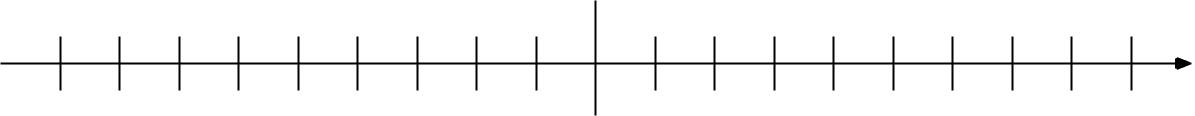 Kuidas elasid muinasaja inimesed? Nimeta muinasaja inimeste kaks eluviisi.________________________________________________________________________________________________________________________________4 punkti4 punkti2 punktiKirjuta tabelisse sobiv mõiste järgnevast loetelust:    			6 punktiJälgi, et tulbas olevad mõisted oleksid seotud esimesele reale kirjutatud riigi või piirkonnaga.Täida lüngad.									6 punktiSuurte jõgede orgudes soojadel lõunamaadel tegelesid muistsed inimesed (tegevusala) __________________ . Nendel aladel tekkisid suured hästi korraldatud kogukonnad kindla maa-ala, oma valitseja ja kindla korraga, mis on esimesed ______________. Käsitöölised ja kaupmehed asusid elama ______________, mis olid ümbritsetud müüriga ja kus asusid ka valitseja loss, templid ja turuplats. Peamise töö tegid Idamaades ______________. Lisaks neile kasutati ______________, kes olid sõjavangid. Juutide usk erines teiste Idamaade rahvaste usust, sest nemad uskusid ainult ______________.753 eKr ___________________395_____________________44 eKr ____________________814_____________________Egiptus, Eufrat, hieroglüüf, kiilkiri, Mesopotaamia, vaarao.Riik / PiirkondJõgiNiilusValitseja / RahvassumeridKiri / KeelKokku 22 